Základná škola s vyučovacím jazykom maďarským – Alapiskola, Cesta na vŕšku 1, MarcelováŽiadosťO poskytnutie informácie podľa zákona č. 211/2000 Z. z.O slobodnom prístupe k informáciám a o zmene a doplnení niektorých zákonovDátum podania žiadosti 1): ....................................... Evidenčné číslo žiadosti : ............................Forma podania žiadosti: □ písomne□ osobne□ e-mailom□ telefonickyMeno a priezvisko (obchodné meno) žiadateľa: .....................................................................................Obsah požadovaných informácií:......................................................................................................................................................................................................................................................................................................................Požadovaný spôsob sprístupnenia informácie:□ ústne	□ písomne	□ e-mailom□ telefonicky□ zhotovením kópie□ nahliadnutím do spisu	□ inakV prípade osobnej účasti žiadateľa............................................................podpis žiadateľaŽiadosť prijal: ..................................................................................................................................Žiadosť postúpená 2): ......................................................................................................................Žiadosť vybavená:	vybavená – zamietnutá 3)Dôvod zamietnutia žiadosti: ............................................................................................................Spôsob vybavenia žiadosti:□ ústne	□ písomne	□ e-mailom	□ telefonicky	□ zhotovením kópie□ nahliadnutím do spisu	□ inakŽiadosť vybavil : .....................................................................................................................................Za poskytnutie informácií zodpovedá : ............................................................................................Náklady predpísané k úhrade vo výške : ..................... Eur, odpustené – zaplatené 3) dňa : ...........Dátum vybavenia žiadosti : ...................................................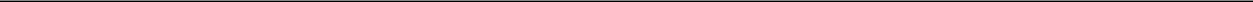 pri telefonickej a ústne podanej žiadosti uviesť i časuviesť príslušný úseknehodiace sa škrtnite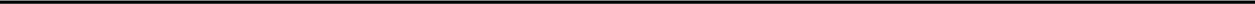 tel.:E-mailInternet035/7798 313zssvjmmarcelova@centrum.skhttp://www.zsmmarcelova.edu.sk/